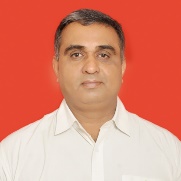 PRASANNA Mob: Whatsapp +971504753686 / +919979971283 Email:  Prasanna.288523@2freemail.com 	Profile Summary: Procurement Professional (B.E.Mechanical, PGDBM) with Career span of 18+ years in arenas of Capex/Project/Opex / Procurement of   Electrical , Mechanical , Hydraulic & Electronic parts /Auto Components/Indirect Materials & Consumables / MRO / Spares /Steel Sections in Industrial Product/ Heavy Machinery  Sectors / Automotive / Armoring / Construction Industrial Sectors Background includes quality experience at globally reputed companies like Tata Group, Vedanta Group in India &MLS at RAK, UAE worked at leadership positions of versatile and growing responsibilities.Looking for Challenging Position in esteemed organization that would allow me to use my rich experience to strategize & manage resources to boost organizational growth in the field of Procurement and Supply Chain.---------------------------------------------------------------------------------------------------------------------------------------------------------------------------------------Professional ExperienceMLS FZ LLC Ras Al Khaimah, UAE					                      January 2015 – May’ 2016MLS an South African Limited Liability MNC having operations in South Africa & UAE has core business in Manufacturing and supply of armoured vehicles, ballistic protection equipment & associated servicesMain Responsibilities as a Procurement Executive (Team lead) reporting to Head SCM / GM OperationsProcurement operations management for entire gamut of materials required for Armoring of Vehicles as per engineering BOM, leading the team of five buyers. Lead and manage Overseas & Inland supply base of 200 + suppliers with a  direct spend of approximately 50 + Cr  per year and Indirect spend of +2 Cr for logistics and other services per year Responsible for new part and source development including Supplier Selection, Monitoring supplier performance and Coordination with Product Engineering & Manufacturing. Vendor Data Base creation & ongoing updation, Staff Management, Training, Procurement Process, Formats, Reports Management Handled end to end Procurement, Logistics /Warehousing Global Sourcing of  Glass, Steel, Kevlar, Rubber Beadings, Shock Absorbers, Clutch Kits  from USA/Pakistan/South Africa / Australia / India / China Procurement of Cars for armoring purpose from Toyota, Ford, Fiat & Tata Motors.Successfully completed Purchase, Logistics, Delivery, Customs Documentation & Clearance of Toyota Land Cruiser 500 Cars, Ford F-550 – 100 Cars, Fiat Van -40 Cars, Tata 1618 LHD Truck -60 trucks from UAE/India Dealerships based on Final Technical specifications provided by Sales Team.Direct Materials : Automotive /Armour /Vehicle Parts as per Vehicle Bill of Material: Glass, Steel, Rubber Beadings, , Plastic Components Tyres, Clutch Kits, Shock absorbers, Seats, Suspensions, Bull Bar, Run Flats, Gun Ports, Door Hinges, Mirrors Handled Procurement of Indirect Materials & Consumables: Paints, Chemicals, Oils, Grease, Welding Consumables : MIG Wire, Cutting & Grinding Discs, Safety & PPE Consumables – Hand Gloves, Helmets, Safety Goggles, Safety Aprons, Shoes, Masking Tapes, Hardware Items –SS /GI Nut & Bolts Machine Maintenance Spares for Miller Welding Machine , Hypertherm CNC Cutting machine, CNC bending Machine, Cranes, Four Post Lifts  Packaging Material like Wooden boxes,Pallets,VCI Paper and BagsOffice Equipments, furnitures,interior and Office stationary Services : Annual Maintenance Services Contracts required for Plant Machines Air Compressors, DG Sets, CNC Cutting , CNC bending Machine, Cranes, Four Post Lifts  Service Contracts for Travel and Bus Transport,Canteen, Labour, Housekeeping, Security services Office & Building maintenance, Garden maintenance, AC maintenance, Electrical Maintenance Services contract for Logistics : Transport contracts for Inbound , outbound logistics and warehousing Steel Sections : Ballistic Steel 550 -600 BHN 4mm to 12mm Thick  MS / SS Tube /Pipes / Angles /Channels / Plates Capex Equipments / Production Tools like Drilling, Grinding Machines /Maintenance Tools, InstrumentsKey achievements:  Achieved cost savings of approximately 250000 AED from 2015 to 2016 through the execution of sourcing, negotiation, and value optimization projects extended net payment terms with the supplier base by an average of 30 days  Achieved approximately 100000 AED in positive cash flow improvements through negotiation of more favorable vendor payment terms   Honored with Awards / Appreciation Letters for contribution in Cost Optimization  TATA MOTORS LTD., PUNE, INDIA  USD 42 billion organization, is a leading global automobile manufacturer with a portfolio that covers a wide range of cars, sports vehicles, buses, trucks and defense vehicles. Growth Path in Tata Group: Since 1996 to 2014 (18 + Years) Senior Manager – Materials (Capex Purchase Group)                                                      Jan-2011 to Dec-2014Main Responsibilities as a Senior Manager – Materials reporting to AGM / GM – MaterialsHandled  Domestic and Imports with complete documentation and Logistics for Complex Capex  Procurement   of worth  100 cr in central purchasing department catering to various divisions/functions across groupNegotiatiated TCO   with vendors by devising and utilizing the appropriate strategy through online bidding (Ariba) / SAP- Live Auction cockpit systems / offline negotiation.Monitored performance of 50+ India suppliers and 25+ overseas suppliers for QDC parameters and meeting expectations of divisions/functions. Conducted yearly Vendor Performance Management with all the supplier base and CAPA based on the results. Handled Procurement of Equipments, RM, Components, Assemblies like Elect, Mech, Hydraulic & Electronic parts, Mechanical Instrumentation, DM Plant, Material Handling systems, MEP /HVAC Systems, Fire detection system & Test Rigs for Pumps /Electrical Wiring HarnessKey accomplishments: Administered cost  saving of 15% year on year for the handled  scope of procurementInvolved in CFT for ERP system improvement project for online Purchasing Indent Tracking & Approval system involving functions IT, ERC, Auto Projects, and Plant Engineering, resulted in improvement of turnaround time from 15 Days to 7 Days per Proposal.Manager – New Product Introduction                                                                                                 Nov’2008 to Dec 2010Lead New Product development project along with Engineering team LPT 1618 EIII, Ukraine & Russia, LPT 3018 Army Vehicle Prototype development & testing Projects, G-750 twin cone synchro gear box, G1400 Gear box, HR-210 Axle, Meritor Axle with TML wheel ends for 2518 Tippers, 25T CNG Truck development exploration work. Technical assistance to NPI-Head for Project Management / control activities: Communization of aggregates across available CVBU & PCBU models, creation of aggregates library, knowledge database for NPI function.Manager - Auto Projects (Feb 2005 to present)			                    Feb’2005 to Oct’2008Implemented process improvement projects in Paint Shop and upgraded technology  Touch up Extension resulted in debottlenecking of painted vehicle bodies and Drastic improvement of cycle time by 25%PT- CED Monorail joining for Manpower Saving  of 3 operatives /shift  UF System for Oil Separation System: Savings of Degreasing Chemical 60,000 Liters per Week in addition to benefits of cleaner degrease bath available for each car cleaning. Converting Hot Water Generators from LDO to LPG Fired for Environmental & Maintenance benefits.Hot Air Seal Incinerators for Surfacer & Top Coat Ovens - Waste hot air recycling & energy savings. Planning & Execution of Centralized Paint, UB & Sealant Circulation System at J11 New Paint Shop TELCO CONSTRUCTION EQUIPMENT CO. LTD., DHARWAD, INDIAA Tata Group / Hitachi Joint Venture to manufacture Construction Equipment including hydraulic excavators, back hoe loaders, dumpers, mechanical cranes and motor graders.Assistant Manager – Projects (Planning /Purchase/E&C)                                                     Jul 1999 to Jan 2005
Project Planning, Procurement, Installation, Commissioning & Productionization of  green field plant for Excavator (Ex60/EX100/EX200 & its variants) & Backhoe loader (JD215 Ex) manufacturing, main facilities were Coneyorized Assembly Lines,13-stage Autophoretic Dip Pretreatment & PU Painting set with completely conveyorized & automated material handling system for excavator components, finishing/touch up painting set up, Gear box assembly set up, Digging-Testing facility, Electrical Power supply & distribution, Fuel (LDO /Diesel)/Oil storage tank & piping, Water storage & distribution system, Effluent treatment plant, Fire Hydrant & Fire Fighting system ,office buildings & other infrastructure. Key AccomplishmentsSuccessfully completed the following projects within time, quality and cost parameters:Excavator Component level painting set up (INR 400 Million): Handled from Concept to Productionization. Up-ender system for frames successfully implemented after study at Hitachi, Japan (Benchmark) - Weight up to 2.5 Tons Payload & Size 3x4 Mtrs.Infrastructure & Utility Projects (INR 5 Million): Included LDO Storage & Distribution, Fire Hydrant System, Air Compressors & Air Line Distribution, Water line & Distribution Touch up Booth (INR 8 Million): For Excavator Complete Machine Back Hoe Loaders Assembly Line Project Equipments (INR 4 Million): Provided technical assistance in the procurement and installation of equipments such as EOT Crane, Motorized Trolleys and Bush Pressing Device. TELCO, PUNE, INDIA									May 1996 to Jun 1999
Engineer – Projects                                                                                                              Installation & commissioning of Paint shop Equipments, test rigs, fixtures, trolleys, tackles, Power & Free & hydraulic Pusher conveyors, continuous carburizing furnaces and other material handling systems designed in house for internal manufacturing facility requirements of the Pune, Lucknow and Jamshedpur Plants.STERLITE INDUSTRIES INDIA PVT LTD., PUNE, INDIA                                                                 Dec 1992 to April 1996A part of Vedanta Resources, a London listed metals and mining major with Aluminum, Copper and Zinc    Operations in India and Australia.Engineer – Maintenance 								Production, maintenance and expansion projects including the installation and commissioning of Cold Rolling Mill & its support systems, Foil Mill, Annealing Furnace and utilities of the plant like compressors, water treatment plant, FO storage and supply system, LPG storage & supply system.Independently handled the finishing line including slitters, laminating machines & packaging lines. ---------------------------------------------------------------------------------------------------------------------------------------------------------------------IT Skills: SAP R-3 MM / PP / PS/QM-PP/ Quick Books for Purchase, PO creation, amend, and viewE Bidding – Reverse Auction thru ARIBA & SAP-Live Auction Cockpit for Bulk Indirect PurchasesMS Windows 10: MS Excel / MS Word / MS Power Point --------------------------------------------------------------------------------------------------------------------------------------------------------------------------------------Trainings Undergone:  E- Bidding, Negotiations Skills Industrial Painting Systems ISO 9000, 5S, Kaizen, Value Engineering, Safety Systems, PFMEA, TBEM, Business Planning, Hydraulics-Vickers, Outbound training at Warasgon, Pune on various team based activities, Management development training at Karjat, People Productivity, Project Management (MS- Projects)Hitachi Construction Machinery Co. Ltd., Japan for Benchmark study for handling system and also study the various painting facilities at Tsuchira & Tierra plantsAcademics Snap Shot: PG Diploma in Business Management: Dr.BAMU (Marathwada University) Aurangabad, India in 1995.BE Mechanical –Dr. BAMU Marathwada University, Aurangabad, India in 1992.( First Class) Diploma in Mechanical Engineering from Government Polytechnic, Aurangabad, India in 1989 (First Class)-----------------------------------------------------------------------------------------------------------------------------------------------------------------------Personnel Information:Date of Birth: 23 September 1971 ~ Languages Known:  English, Marathi and HindiPassport Validity: DATED 29/09/2011 VALID TILL 28/09/2021 UAE Driving Licence:  Yes, Valid Till 2025References: Available on Request 